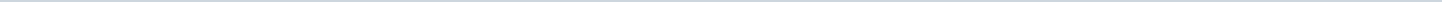 Geen documenten gevonden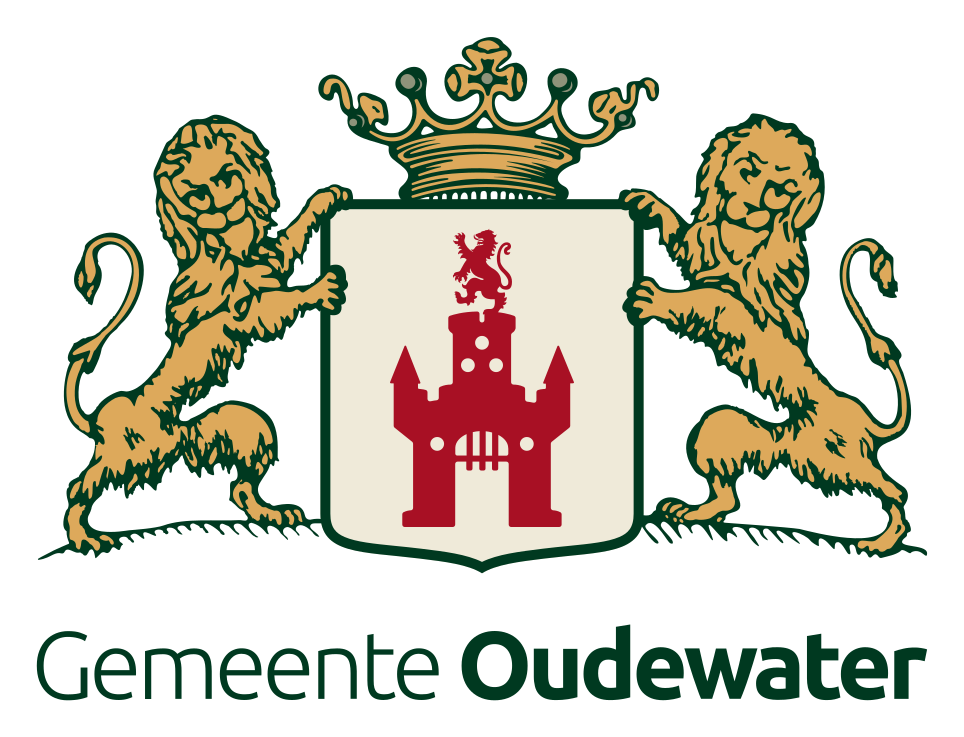 Gemeente OudewaterAangemaakt op:Gemeente Oudewater28-03-2024 13:42Schriftelijke vragen art. 32 RvO0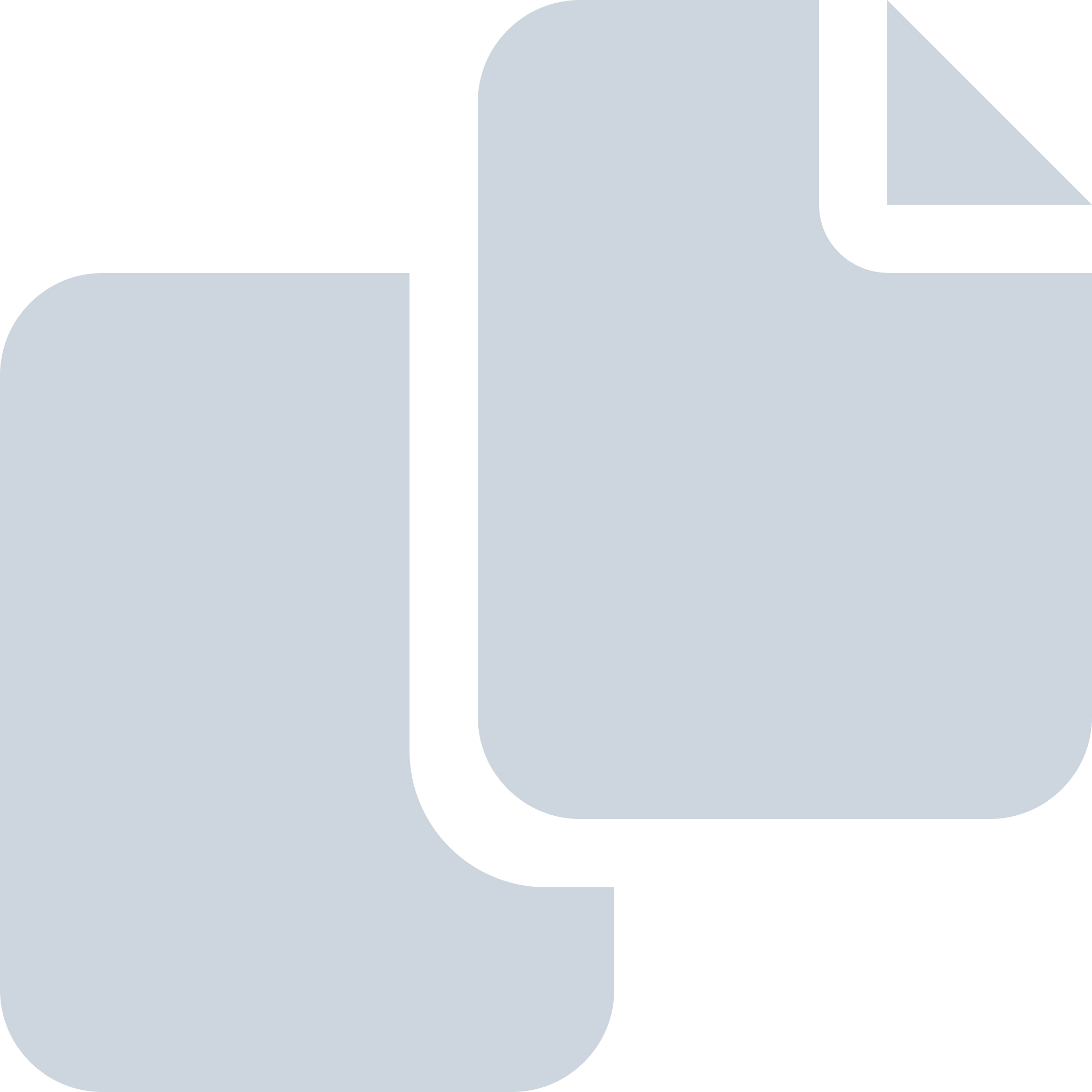 Periode: november 2012